PREFEITURA MUNICIPAL DE DESTERRO DO MELO/MGCHAMAMENTO PÚBLICO SIMPLIFICADO PARA CESSÃO TEMPORÁRIA DE EXPLORAÇÃO DE BARRACAS DO PARQUE DE EXPOSIÇÕES MUNICIPAL, DURANTE A REALIZAÇÃO DA 1ª FESTA DO CAVALO DE DESTERRO DO MELO PROCESSO LICITATÓRIO Nº 080/2022DISPENSA nº 023/2022CHAMADA PÚBLICA Nº. 002/2022TIPO: CREDENCIAMENTOA Prefeitura Municipal Desterro do Melo, pessoa jurídica de direito público, com sede à Avenida Silvério Augusto de Melo, n°158, bairro Fábrica, Desterro do Melo/MG, inscrita no CNPJ sob nº 18.094.813/0001-53, representada neste ato pela Prefeita Municipal, a Senhora Mayara Garcia Lopes da Silva Tafuri, no uso de suas prerrogativas legais e considerando o disposto na Lei Federal 8.666/93 e suas alterações, 	Lei Federal 10.520/02, Leis Complementares 123/2006 e 147/2014 e suas alterações, Decreto Federal Nº 8.538/2015, Decreto Municipal 047/2012, torna pública a realização de Chamamento Público Simplificado para a cessão temporária de exploração das barracas de alvenaria do Parque de Exposições Municipal, durante a 1ª Festa do Cavalo a se realizar entre os dias 26 e 27 de novembro de 2022. Os interessados deverão apresentar a documentação a partir das 09 horas do dia 21/11/2022 até às 09 horas do dia 25/11/2022, na sede da Prefeitura Municipal, localizada à Avenida Silvério Augusto de Melo, n°158, bairro Fábrica, Desterro do Melo/MG.1-OBJETO: Chamada Pública através de credenciamento para cessão de espaço público precário, temporário e excepcional para uso e exploração das barracas do Parque de Exposição Municipal no período de realização da 1ª Festa do Cavalo.- DO ESPAÇO A SER CEDIDO:As barracas que serão objeto de cessão são as barracas de alvenaria nº 01, 02 e 03, indicadas nos Anexos II e III deste edital.Os locais das barracas poderão ser visitados de segunda a sexta-feira, no período de 09h00min às 15h00min.2- SÍNTESE DOS DEVERES: Explorar as barracas de alvenaria do Parque de Exposições Municipal, responsabilizando-se integralmente pela manutenção, limpeza e conservação.3- EXEMPLOS DE ATRIBUIÇÕES: Explorar a comercialização de produtos vendidos diretamente ao público, como bebidas e comidas diversas, cumprindo a legislação criminal, trabalhista e sanitária.4- HORÁRIOS: As barracas poderão funcionar livremente durante os dias 26 e 27 de novembro de 2022, ficando adstrito aos horários constantes do alvará de funcionamento.4.1- VALOR: Fica estipulado, de acordo com avaliação prévia, o valor de R$ 50,00 (cinquenta reais) para cada barraca, a serem quitados até as 16 horas do dia 25/11/2022, para os credenciados que forem sorteados para ocupar as barracas.4.2- Período de Contratação: até 31/12/2022.5- REQUISITOS PARA CONTRATAÇÃO:5.1- Ser brasileiro (a) ou gozar das prerrogativas do artigo 12 da Constituição Federal e ter, na data de inscrição, idade mínima de 18 (dezoito) anos;5.2- Conhecer, atender e estar de acordo com as exigências contidas neste chamamento;5.3- Possuir CPF e Carteira de Identidade;6 - DA CONTRATAÇÃO E FORMA DE AVALIAÇÃO: Será cedido o espaço à pessoa que atender os requisitos do item 5, no prazo e condições definidos no item 7 e 8 deste edital.7- DO CREDENCIAMENTO: O credenciamento dos interessados será recebido no Setor de Compras e Licitações da Prefeitura de Desterro do Melo, na Av. Silvério Augusto de Melo, nº 158, Bairro Fábrica, Desterro do Melo, Minas Gerais, iniciando às 09 horas do dia 21/11/2022 e terminando às 09 horas do dia 25/11/2022, quando será realizado o fechamento do credenciamento.7.1- Documentos obrigatórios:7.1.1- Prova de inscrição no Cadastro de Pessoa Física - CPF;7.1.2- Carteira de Identidade ou Registro Geral – RG;7.1.3- Comprovante de residência do interessado;7.1.4 – Declaração de qual barraca pretende ocupar, conforme Anexo IV deste edital.7.2- Não haverá cobrança de taxa de inscrição;7.3- Na entrega dos documentos o (a) interessado (a) deverá encaminhar cópias acompanhadas dos originais e será feita pessoalmente pelo candidato ou por procurador legalmente habilitado;7.4- Não será aceita documentação incompleta, nem em caráter condicional;7.5- Uma vez constatadas falsidades ou irregularidades nos documentos apresentados, o candidato será eliminado do Chamamento Público.8- DA CLASSIFICAÇÃO:  - Havendo mais credenciados que barracas disponíveis, será realizado sorteio entre os credenciados.8.1.1 – O sorteio será feito através da aposição em cédulas dos nomes dos licitantes empatados, sendo que ditas cédulas deverão ser colocadas em urna fechada, da qual será retirada apenas uma das cédulas, sendo esta a primeira classificada, e assim retirando-se as cédulas sucessivamente, até que se classifiquem todos os licitantes então empatados.8.1.2 – Decorridos trinta minutos da hora marcada, sem que compareçam todas as convocadas, o sorteio será realizado, a despeito das ausências.	8.2 – Caso a quantidade de credenciados seja igual ou inferior a quantidade de barracas disponíveis, a classificação será dada pela ordem de chegada no credenciamento.	8.3 – Aos dois primeiros licitantes classificados, será dado a oportunidade de escolher a barraca de seu interesse por meio do preenchimento da Declaração do Anexo IV, sendo que o primeiro licitante poderá escolher entre todas as disponíveis, e o segundo somente as restantes, sendo adotado o mesmo procedimento para os licitantes subsequentes.	8.4 – A classificação dos credenciados será realizada no dia 25/11/2022 às 10:00 horas.9- DOS RECURSOS: Os recursos e fatos extraordinários deverão ser dirigidos à Comissão de Licitações, no prazo de dois dias úteis após a publicação do edital de classificação.10- DA VALIDADE: O presente chamamento terá a validade para o período de contratação prevista no item 4.2.11- DOS CASOS OMISSOS: Os casos omissos neste instrumento serão dirimidos pelo Setor de Compra e Licitações.12- DA RETIFICAÇÃO: Quaisquer alterações nas regras fixadas neste instrumento somente poderão ser realizadas por meio de retificação divulgada no quadro Mural de átrios do Poder Executivo e no site do Município em atendimento à Lei de Acesso à Informação.13- DAS DISPOSIÇÕES FINAIS: A inscrição do (a) candidato (a) implicará a aceitação das normas para o processo de seleção pública contidas neste instrumentoDesterro do Melo, 18 de novembro de 2022.Mayara Garcia Lopes da Silva TafuriPrefeita do Município de Desterro do MeloSilvania da Silva Lima Presidente da Comissão de LicitaçõesLuciléia Nunes Martins				       Tatiane Aparecida Amaral da Silva	Membro da Comissão de Licitações 	                 Membro da Comissão de LicitaçõesO presente edital está conforme o disposto da Lei n.º 8.666/93 e alterações posteriores.É o parecer.Karla Maria de Paula OAB/MG 219.368Procuradora-Geral do MunicípioANEXO IMINUTA DE CONTRATOCONTRATO DE CESSÃO TEMPORÁRIA DE EXPLORAÇÃO DE BARRACAS DO PARQUE DE EXPOSIÇÕES MUNICIPAL, DURANTE A REALIZAÇÃO DA 1ª FESTA DO CAVALO DE DESTERRO DO MELO, QUE ENTRE SI CELEBRAM (cessionário) E A PREFEITURA MUNICIPAL DE DESTERRO DO MELO ESTADO DE MINAS GERAIS.CONTRATO Nº - XXXX/2022MUNICÍPIO DE DESTERRO DO MELO, com sede em sua Prefeitura Municipal, situada na Avenida Silvério Augusto de Melo, 158, Centro, Desterro do Melo/MG, inscrita no CNPJ sob o nº 18.094.813/0001-53, neste ato representado pela Prefeita Municipal, a Senhora Mayara Garcia Lopes da Silva Tafuri, doravante denominado cedente e ......................, portador do RG nº, e inscrito no CPF nº,  residente e domiciliado em ...,  denominado cessionário, de conformidade com o Processo Licitatório nº 080/2022 – Dispensa nº 023/2022 – Chamada Pública nº 02/2022, com a proposta respectiva, nos termos da Lei n0 8.666/93, mediante as seguintes cláusulas e condições:CLÁUSULA PRIMEIRA - DO OBJETO Este contrato tem por objeto CESSÃO TEMPORÁRIA DE EXPLORAÇÃO DE BARRACAS DO PARQUE DE EXPOSIÇÕES MUNICIPAL, DURANTE A REALIZAÇÃO DA 1ª FESTA DO CAVALO DE DESTERRO DO MELO, conforme descrição, características, prazos e demais obrigações e informações constantes neste contrato.CLÁUSULA SEGUNDA - DO PREÇOO valor para o presente contrato é de R$ ....... (.....), correspondente à cessão da barraca XXXX, do Parque de Exposições Municipal, nos termos da oferta proposta do CESSIONÁRIO.CLAUSULA TERCEIRAO cessionário obriga-se a comercializar os objetos relativos ao Processo Licitatório nº 080/2022 – Dispensa nº 023/2022 – Chamada Pública nº 02/2022, que dá origem ao presente instrumento, citados nas Cláusulas Primeira e Segunda, exclusivamente no local de sua arrematação, sob pena de aplicação das sanções previstas na Cláusula Sétima deste instrumento.CLÁUSULA QUARTA - DO PAGAMENTO:4.1. O valor da relativo ao aluguel da barraca deverá ser pago até as 16 horas do dia 25/11/2022.CLÁUSULA QUINTA – DAS OBRIGAÇÕESObrigações I – DO CESSIONÁRIO:1) São de total e exclusiva responsabilidade do CESSIONÁRIO todos os encargos de natureza Fiscal, Sanitária, Trabalhista e Previdenciária, decorrentes de sua atividade no local do evento.2) Os bens de propriedade do CESSIONÁRIO deverão por este ser segurados, não cabendo nenhuma responsabilidade a CEDENTE pelo ressarcimento de eventuais prejuízos sofridos;3) Assumir em relação a seus empregados e equipe de trabalho, qualquer que seja sua nacionalidade e categoria profissional, exclusiva responsabilidade pelo cumprimento das leis trabalhistas, previdenciárias, seguros, acidentes de trabalho e das demais obrigações legais ou regulamentos decorrentes da relação de emprego ou qualquer outra forma de contratação que mantiverem com suas equipes de trabalho, assumindo por sua conta e risco as responsabilidades pela remuneração, encargos trabalhistas, fiscais, acidentários e previdenciários incidentes sobre o pagamento de todos quantos engajar na execução deste CONTRATO, bem como efetuar os descontos e recolhimentos a quem de direito, dos tributos, contribuições e demais obrigações que por Lei ou atos infralegais forem devidos.4) Obriga-se o (a) CESSIONÁRIO, a requerer a exclusão da lide da CEDENTE, do polo passivo, não só na hipótese de reclamação trabalhista, resultante de autuação fiscal imposta pelos respectivos órgãos competentes ou não, mas de qualquer demanda e em que esfera for, administrativa e/ou judicial, que tenha como origem o presente, assumindo a obrigação de dar como Ilegítima a CEDENTE, conforme art. 267, VI do Código de Processo Civil, anuindo também, no que disciplina o art. 70,III do Código de Processo Civil.5) Manter, às suas expensas, a área disponibilizada pela CEDENTE em perfeitas condições de conservação, higiene e funcionamento;7) Emitir a documentação fiscal da mercadoria utilizada na área disponibilizada, bem como recolher encargos e impostos porventura devidos;Obrigações II - Da CEDENTE:1) Viabilizar a disponibilização do espaço ao CESSIONÁRIO;2) Viabilizar as condições mínimas necessárias de água e energia elétrica, de acordo com os espaços arrematados;3) Prestar os esclarecimentos necessários ao CESSIONÁRIO;CLAUSULA SÉTIMA - DAS PENALIDADESO descumprimento total ou parcial das obrigações assumidas caracterizará a inadimplência da CONTRATADA, sujeitando-a as seguintes penalidades:advertência, que será aplicada sempre por escrito;multas, na forma prevista no contrato;suspensão temporária do direito de licitar e contratar com o Município de Desterro do Melo;declaração de inidoneidade para licitar e contratar com a ADMINISTRAÇÃO PÚBLICA, no prazo não superior a 5 anos.A multa poderá ser aplicada, após regular processo administrativo, garantida a prévia defesa, no caso de descumprimento de qualquer cláusula ou condição do contrato ou deste edital, e, em especial, nos seguintes casos:Recusa em assinar o contrato ou retirar o instrumento equivalente, multa de 20% (vinte por cento) do valor total do objeto;As sanções previstas neste Capítulo poderão ser aplicadas cumulativamente ou não, de acordo com a gravidade da infração, facultada ampla defesa ao CESSIONÁRIO, no prazo de 05 (cinco) dias úteis a contar da intimação do ato.CLÁUSULA OITAVA - EXTENSÃO  DAS PENALIDADESA sanção de suspensão de participar em licitação e contratar com a Administração Pública poderá ser também, aplicada aqueles que:Demonstrarem não possuir idoneidade para contratar com a Administração e;Fizerem declaração falsa ou cometerem fraude fiscal.§1 - A CEDENTE é competente para aplicar, nos termos da Lei Federal 8.666/93 e suas alterações, as penalidades de suspensão temporária e declaração de inidoneidade.§ 2 - As multas estipuladas nesta cláusula serão aplicadas nas demais hipóteses de inexecução total ou parcial das obrigações assumidas.§ 3 - O valor das multas aplicadas deverá ser recolhido à CONTRATANTE no prazo de 5 (cinco) dias a contar da data da notificação, podendo ainda, ser descontado das Notas Fiscais e/ou Faturas por ocasião do pagamento, ou cobrado judicialmente.CLAUSULA NONA  - DA FISCALIZAÇÃOA fiscalização da execução do contrato será exercida por representantes da CEDENTE.§ 1 - A fiscalização de que trata esta cláusula não exclui e nem reduz a responsabilidade da CESSIONÁRIA por quaisquer irregularidades, ou ainda resultante de imperfeições técnicas, vício redibitório e, na ocorrência desse, não implica em co-responsabilidade da CEDENTE ou de seus agentes e prepostos.§ 2 - A CEDENTE reserva o direito de rejeitar no todo ou em parte o objeto do presente contrato, se considerados em desacordo ou insuficientes, conforme os termos discriminados na proposta da CESSIONÁRIA.CLÁUSULA DÉCIMA - DA RESCISÃOEste contrato poderá ser rescindido unilateralmente total ou parcialmente nos casos previstos nos incisos I a XII e XVII do Art. 78 da Lei Federal n 8.666/93, e amigavelmente nos termos do Art. 79, inciso II, combinado como Art. 78 da Lei  Federal  8.666/93.Parágrafo Único - Na hipótese de a rescisão ser procedida por culpa da CONTRATADA, fica o CONTRATANTE autorizado a reter os créditos que a que tem direito, até o limite do valor dos prejuízos comprovados.CLAUSULA DÉCIMA  PRIMEIRA  - DAS DISPOSIÇÕES GERAIS E FINAISA vigência do presente contrato é até 31/12/2022.CLAUSULA DÉCIMA SEGUNDA – DA PUBLICAÇÃOA CONTRATANTE providenciará a publicação deste contrato em atendimento a Lei de Acesso à Informação.CLAUSULA DÉCIMA TERCEIRA - Fica eleito o Foro da Comarca de Barbacena- MG, renunciando, desde já, os demais por mais privilegiados que sejam.E, por estarem assim, justos e de acordo, assinam as partes, em 02 (duas) vias de igual teor e forma, na presença de 02 (duas) Testemunhas.		Desterro do Melo, xx de xxxxxxxxx de 2022. _____________________________________Mayara Garcia Lopes da Silva TafuriPrefeita Municipal_____________________________________CESSIONÁRIOTESTEMUNHAS:_______________________                                _______________________________CPF-                                                                           CPF-ANEXO IIRELAÇÃO DE ESPAÇO PÚBLICO PARA LEILÃOANEXO IIICROQUI DOS ESPAÇOS QUE SERÃO CEDIDOS TEMPORARIAMENTE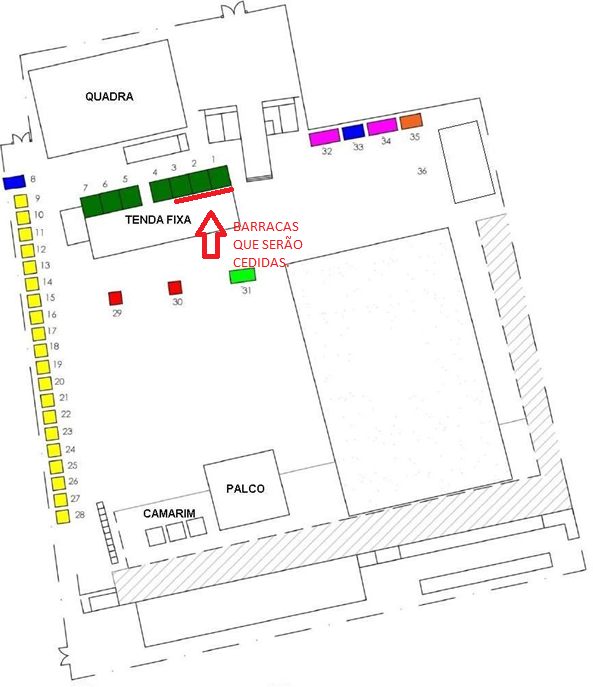 ANEXO IVDeclaração de intenção de ocupação de barracaEu, (nome do interessado), portador do CPF nº__________________________, venho meio deste informar que tenho interesse em ocupar a barraca de nº ____ do Parque de Exposições, conforme condições descritas no item 8 do edital._________________________, _________ de _______________ de _______.(Local e data)________________________________________________(assinatura do representante legal)ITEMTIPOESPECIFICAÇÃOVALOR PELA CESSÃO DO IMÓVEL01BARRACA DE ALVENARIABarraca de Alvenaria número 01, medindo 4,5m x 5m cada, com água, eletricidade, e espaço para 20 conjuntos de mesas com cadeiras plásticas em cada barraca.R$ 50,0002BARRACA DE ALVENARIABarraca de Alvenaria número 02, medindo 4,5m x 5m cada, com água, eletricidade, e espaço para 20 conjuntos de mesas com cadeiras plásticas em cada barraca.R$ 50,0003BARRACA DE ALVENARIABarraca de Alvenaria número 03, medindo 4,5m x 5m cada, com água, eletricidade, e espaço para 20 conjuntos de mesas com cadeiras plásticas em cada barraca.R$ 50,00